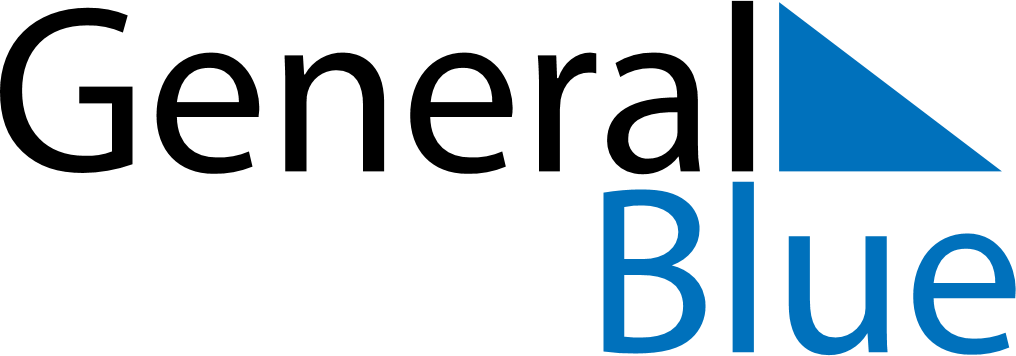 October 2023October 2023October 2023October 2023UkraineUkraineUkraineSundayMondayTuesdayWednesdayThursdayFridayFridaySaturday1234566789101112131314Defender of Ukraine Day1516171819202021Defender of Ukraine Day (substitute day)2223242526272728293031